метка «Мудрый совёнок»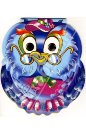 